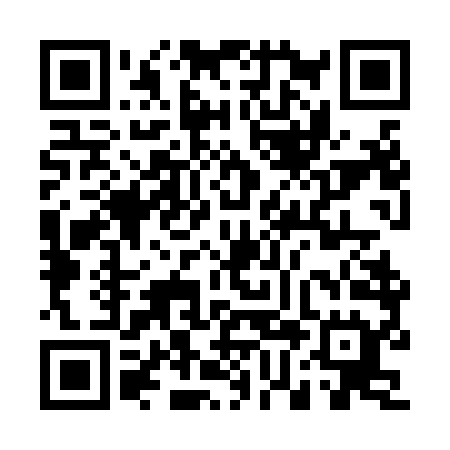 Prayer times for Springwater Hamlet, New York, USAMon 1 Jul 2024 - Wed 31 Jul 2024High Latitude Method: Angle Based RulePrayer Calculation Method: Islamic Society of North AmericaAsar Calculation Method: ShafiPrayer times provided by https://www.salahtimes.comDateDayFajrSunriseDhuhrAsrMaghribIsha1Mon3:515:371:145:188:5210:372Tue3:525:371:155:188:5210:373Wed3:535:381:155:198:5210:364Thu3:545:381:155:198:5110:365Fri3:555:391:155:198:5110:356Sat3:565:401:155:198:5110:347Sun3:575:401:155:198:5010:348Mon3:585:411:165:198:5010:339Tue3:595:421:165:198:4910:3210Wed4:005:431:165:198:4910:3111Thu4:015:431:165:198:4810:3012Fri4:025:441:165:198:4810:2913Sat4:035:451:165:198:4710:2814Sun4:055:461:165:198:4710:2715Mon4:065:471:165:188:4610:2616Tue4:075:471:175:188:4510:2517Wed4:085:481:175:188:4510:2418Thu4:105:491:175:188:4410:2319Fri4:115:501:175:188:4310:2220Sat4:135:511:175:188:4210:2021Sun4:145:521:175:178:4110:1922Mon4:155:531:175:178:4010:1823Tue4:175:541:175:178:4010:1624Wed4:185:551:175:178:3910:1525Thu4:205:561:175:168:3810:1426Fri4:215:571:175:168:3710:1227Sat4:225:581:175:168:3610:1128Sun4:245:591:175:168:3410:0929Mon4:256:001:175:158:3310:0830Tue4:276:011:175:158:3210:0631Wed4:286:021:175:148:3110:04